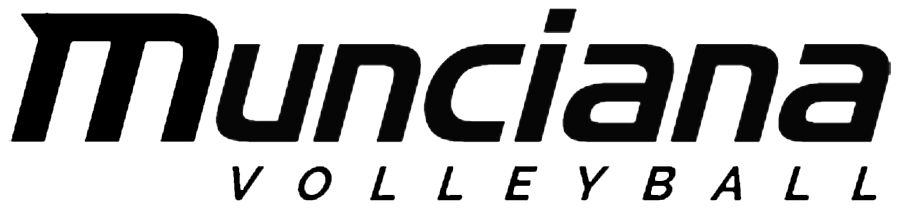 2019-20 Boys Participation AgreementThis document confirms that __________________________, hereinafter, “Participant” and _____________________, hereinafter, “Parent(s)/Guardian(s),” want to participate in Munciana Volleyball, Inc.’s volleyball program (the “Munciana Volleyball Club” or “Club”), and have been informed and agree that the Parent(s)/Guardian(s) of the Participant in Munciana Volleyball Club are jointly and severally responsible for payment of all fees and expenses incurred on Participant’s behalf while Participant is a Participant in the club. Should any Participant wish to withdraw from the Club before the scheduled completion of Participant’s season, Participant must do so by notifying the Club of Participant’s withdrawal in WRITING by sending such written notice to the attention of Geneva Dudley at: Munciana Volleyball Club200 S. County Road 600 W.Yorktown, IN  47396Participants who withdraw from the Club are responsible for payment of all participation fees and expenses incurred on their behalf up to the date notification of withdrawal is received. This includes Participant’s share of coaches’ fees for all tournaments in which Participant was scheduled to participate. A Participant, whose team is scheduled to compete in a tournament which involves hotel and/or airline reservations, may be responsible for Participant’s share of any and all expenses involved with that tournament unless the Club is properly notified of her withdrawal at least 30 days in advance of the team’s departure to that event. Tournament entry fees are due November 15th for all teams and are non-refundable.  If a Participant initiates a move from one team to another, Participant will be responsible for tournament fees for both teams.  Uniforms will not be released until tournament fees are paid.A $35 fee will be assessed for any dishonored check, together with any statutory remedies available, including the costs of collection. **The non-refundable tryout fee is part of your total participation fee.Practice Rules1. 	We are on “Lombardi Time” at Munciana Volleyball Club.  Be ready to go, no later than 15 minutes before the scheduled start time. 2. 	We suggest that some sort of ankle support be worn at all volleyball activities. We recommend the Ultra Active braces. 3. 	Keep your gear in your labeled bags, zipped up, and lined up neatly against the bleachers or the wall.  4. 	NO gum is allowed.5. 	Jewelry is not permitted during practice.6. 	Bring a water bottle to practice. 7. 	Give coaches your full attention during practice.8. 	Do not distract other players or other teams during practice.9. 	You are always representing Munciana Volleyball Club. Actions or comments that reflect negatively on our program will not be tolerated. Tournament Rules1.    All players will compete in proper club uniforms.2.    Keep the bench area clean during and after matches. This includes but is not limited to water bottles, tape, dirty clothes, etc.3.	Music is not listened to on the court while warming up or officiating. 4. 	We will be the best officiating team in the country.  Be ready to officiate before warm-ups, be attentive, polite and prepared.5. 	Munciana teams support each other whenever possible during a tournament.  Help shag during warm-ups.6. 	Obey all playing site rules wherever we compete.7. 	When you are at a tournament site, you are there with your TEAM.	a. 	Interact with your teammates.	b. 	Parents are not allowed near any Munciana bench during a tournament. The benches are for teams and the 	bleachers are for                     parents.8. 	Tournaments are mandatory.  Prior to the season inform the coach of preplanned conflicts such as a school event or major         religious conflict.  School testing, such as SAT/ACT, needs to be scheduled on non-tournament weekends.  If a family emergency arises, contact your coach and parent rep immediately.9.  	Coaches will announce the expected arrival time for an event to their teams prior to the event.  All athletes are expected to arrive on time.  If this is not possible, coaches should be notified in advance.In consideration of my membership in the Munciana Volleyball Club: 1. 	ACKNOWLEDGMENT OF RISK AND PARENTAL CONSENT. The Participant and Parent(s)/Guardian(s) are aware that playing or practicing to play or participating in any manner in volleyball can be a dangerous activity involving many risks of injury. These risks may include, but are not limited to, death, serious neck, head & spinal injuries which may result in complete or partial paralysis, serious injury to other parts of the body, general health and well-being. Because of the dangers of participating in sports, Participant recognizes the importance of following the coaches' instruction regarding playing techniques, training and other team rules, and agrees to obey that instruction. Participant and Parents(s)/Guardian(s) agree Participant will abide by all Munciana membership rules and any applicable AAU, JVA, or USA Volleyball rules and understand these and other rules may apply to Participant.  Parents(s)/Guardian(s) and Participant also are aware of the risk of a wide range of injuries to Participant and consent to Participant’s participation and assume the risk of all loss or injury (including death) associated therewith.2. 	Participant and Parent(s)/Guardian(s) acknowledge and agree that they have or will execute the Munciana Volleyball Club, Inc. / Munciana Real Estate Company, LLC Release and Waiver of Liability, Assumption of Risk, and Indemnity Agreement, the terms of which are here incorporated by reference.3. 	Participant and Parent(s)/Guardian(s) hereby acknowledge that Participant has sole responsibility for the Participant’s personal possessions and athletic equipment during the competition with Munciana Volleyball Club and related activities, and that the Club will have no responsibility for the loss, theft or destruction of the same. 4. 	Participant and Parent(s)/Guardian(s) hereby attest and verify Participant fit and have sufficiently trained for all volleyball related activities, and Participant’s physical condition has been verified by a licensed medical doctor as suitable for Participant’s participation in all such activities. 5. 	Participant and Parent(s)/Guardian(s) hereby consent to Participant’s receipt of medical treatment which may be deemed advisable in the event of injury, accident, and/or illness during participation with Munciana Volleyball Club. 6. 	Participant and Parent(s)/Guardian(s) hereby agree that in the event of cancellation of membership, by Participant or Munciana Volleyball Club, for whatever reason, any monies in my account will be forfeited and shall be nonrefundable. 7.	Participant and Parent(s)/Guardian(s) hereby agree that in the event of cancellation of membership, by Participant or Munciana Volleyball Club, for whatever reason, any remaining coaches’ fees for the remainder of the season must be paid if termination occurs. 8. 	Participant and Parent(s)/Guardian(s) authorize Munciana Volleyball, Inc. / Munciana Real Estate Company, LLC to publish photographs taken of Participant, and our names, for use in the Munciana Volleyball Club, Inc. / Munciana Real Estate Company, LLC printed publications and website. Participant and Parent(s)/Guardian(s) confers no rights of ownership whatsoever with Munciana Volleyball Club, Inc. / Munciana Real Estate Company, LLC printed publications and website.9.   Participant and Parent(s)/Guardian(s) jointly and severally agree to the Munciana Volleyball Club payment and billing procedure.	Participant and Parent(s)/Guardian(s) understand and agree to comply with the 2019-20 Munciana Volleyball Club Participation Agreement, practice rules, tournament rules and financial agreement.  Parent(s)/Guardian(s) and Participant further understand that Participant may not participate in Munciana Volleyball Club practices or tournaments without a signed copy on file.  The obligations of Participant and Participant and Parent(s)/Guardian(s) shall be enforceable by Munciana Volleyball Club, Inc., with costs and expenses (including attorney fees) assessed in favor of Munciana Volleyball Club, Inc.  This Agreement may be executed in one or more counterparts.	Player Name _______________________________________________________	Date ___________________	Player Signature ____________________________________________________	Parent Name _______________________________________________________	Date ___________________	Player Signature ____________________________________________________2019-20  Munciana Boys Participation Fee Payment Schedule2019-20  Munciana Boys Participation Fee Payment Schedule2019-20  Munciana Boys Participation Fee Payment Schedule2019-20  Munciana Boys Participation Fee Payment Schedule2019-20  Munciana Boys Participation Fee Payment Schedule2019-20  Munciana Boys Participation Fee Payment Schedule2019-20  Munciana Boys Participation Fee Payment ScheduleBOYS 12s-18s TEAMSParticipation Fee (PF)Tryout Fee Non RefundablePF #1Tourney Fee PaymentPF #2PF #4PF #5PF #6Sept 4Sept 15Oct 15Nov 15Dec 15Jan 15Feb 15Boys  Open Teams  12-18$1,300.00$75.00$245.00TBA$245.00$245.00$245.00$245.00Boys Regional 12-18$650.00$75.00$115.00TBA$115.00$115.00$115.00$115.00